       О Б Щ И Н С К И  С Ъ В Е Т   Б О Р О В А Н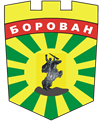 3240  Борован, ул. „Освобождение"  №1, тел.: (09147) 9404, www. borovan.bgobs-borovan@abv.bg
П Р О Т О К О Л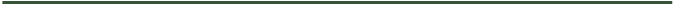  № 6Днес, 02. 02. 2024 г. /петък/, в Заседателната зала на Общински съвет – Борован, ул.“ Освобождение“ №1, се проведе извънредно заседание на Общински съвет - Борован, на основание чл. 27 от Закона за местното самоуправление и местната администрация /ЗМСМА/, във връзка с чл. 46, ал. 2 от Правилника за организацията и дейността на ОбС – Борован, неговите комисии и взаимодействието му с общинската администрация, мандат 2023 – 2027 г. /Правилника/.Заседанието започна в 18:00 часа. Присъстват – 13 общински съветника. На заседанието присъства още: Иван Костовски – Кмет на Община Борован, Заседанието се откри и се ръководи от Председателя на ОбС - Борован Ивайло Букерешки, в съответствие с чл. 52,  ал. 1 от Правилника за организацията и дейността на ОбС – Борован, неговите комисии и взаимодействието му с общинската администрация, мандат 2023 – 2027 г. /Правилника/.Г-н Ивайло Букерешки обяви точка единствена от дневен ред:Докладна записка от Иван Костовски – Кмет на Община Борован, относно: Покана за свикване на Общо събрание на дружество „РЕГИОНАЛНА ЧИСТОТА – ОРЯХОВО“ ООД.По т. 1 от дневния ред: - Докладна записка от Иван Костовски – Кмет на Община Борован, относно: Покана за свикване на Общо събрание на дружество „РЕГИОНАЛНА ЧИСТОТА – ОРЯХОВО“ ООД.Г-н И. Букерешки поясни, че е получено ново писмо – покана от управителя на „Регионална чистота – Оряхово“ ООД – Иван Дойнов, с което се съобщава, че Общото събрание е отложено поради факта, че някои от Общинските съвети имат насрочени заседания след 26.01.2024 г. – посочената в предходната покана дата. Насрочена нова дата за провеждането му: 05. 02. 2024 г. от 13:00 ч.Г-н И. Букерешки даде думата за мнения и изказвания.Г-жа М. Маринова направи предложение всички точки в Докладната записка да се гласуват със „ЗА“.Г-жа Д. Тодорова направи предложение всяка точка да се гласува поотделно.Г-н И. Букерешки подложи на гласуване предложението на г-жа М. Маринова, постъпило първо.Предложението се подложи на гласуване при следния вот:Кворум:  13Резултат: „ЗА“ - 8       		 „ПРОТИВ“ - няма     	 „ВЪЗДЪРЖАЛИ СЕ“ –  5.Предложението се приема!След направените разисквания  по докладната от дневен ред, ОбС взе следното:РЕШЕНИЕ № 40ОТНОСНО: Покана за свикване на Общо събрание на дружество “РЕГИОНАЛНА ЧИСТОТА - ОРЯХОВО“ ООД.ОБЩИНСКИ СЪВЕТНа основание чл.21, ал.1, т.8 и т.9 от ЗМСМА, във вр. с чл. 138, ал.1 от Търговския закон, и чл. 18, ал.1, т.5 от Дружествения договор на “РЕГИОНАЛНА ЧИСТОТА – ОРЯХОВО“ ООД, ЕИК 207560999, Общински съвет - Борован:РЕШИ:Указва начин на гласуване по предложените точки от дневния ред, както следва:Освобождава от отговорност досегашният управител Иван Сергеев Дойнов.ЗАИзбира за управител – Ива Петкова Маринова, ЕГН 7409061895  и възлага на Кмета на Общината в 7 дневен срок от вземане на настоящото решение да сключи договор за управление на дружеството.  ЗАОпределя възнаграждение на Управителя в размер на 1800 лв.ЗАУтвърждава проект на договор за управление.ЗАВъзлага на управителя да предприеме необходимите действия за вписване на промените в Търговския регистър в срок съобразно разпоредбите на Търговския закон.ЗАНа основание чл.78, ал.10 във връзка с чл.35, ал.3 от Закона за управление на отпадъците, възлага на управителя да предприеме необходимите действия  в РИОСВ гр. Враца, за издаване на регистрационен документ за извършване на дейности по третиране на отпадъците на действащите инсталации. ЗА	На основание чл. 60, ал. 1 от АПК допуска предварително изпълнение на решенията по аргумент на следните причини: необходимост от стартиране на дейностите по експлоатация на инсталациите.Предложението се подложи на поименно гласуване при следния вот:Кворум:  13Резултат: „ЗА“ - 10       		 „ПРОТИВ“ - няма     	 „ВЪЗДЪРЖАЛИ СЕ“ –  3.Предложението се приема!Поради изчерпване на дневния ред, заседанието бе закрито в 18:20 часа.ИВАЙЛО БУКЕРЕШКИ                                      /П/Председател на Общински съвет - БорованИзготвил: И. Александрова                                     /П/Гл. специалист към Общински съвет - Борован